PHỤ LỤC(Kèm theo Quyết định số:          /QĐ-ĐHNT, ngày         tháng        năm 202...
của Hiệu trưởng Trường Đại học Nha Trang)_____________________________TRƯỜNG ĐẠI HỌC NHA TRANGKhoa/Viện:…………………………….PHIẾU ĐĂNG KÝ NHẬN ĐỒ ÁN/KHÓA LUẬN/CHUYÊN ĐỀ TỐT NGHIỆP1. Họ và tên sinh viên/nhóm sinh viên đăng ký đề tài (sĩ số trong nhóm:……) (1)……………………………………………..MSSV:……………………khóa:……… (2)……………………………………………..MSSV:……………………khóa:……… (3)……………………………………………..MSSV:……………………khóa:……… (4)……………………………………………..MSSV:……………………khóa:……… (5)……………………………………………..MSSV:……………………khóa:……… Ngành:………………………………………...Khoa/Viện:……………………………….2. Tên đề tài đăng ký:……………………………...………………………………………………………………………………………………...………………………………………………………………………………………………………………………………………...………………………………………………………………………………...………………………………3. Cán bộ hướng dẫn: (1)………………………………………………………………………………………… (2)…………………………………………………………………………………………Sinh viên đã hiểu rõ yêu cầu của đề tài, cam kết thực hiện và hoàn thành theo đúng nội dung, thời hạn đề ra.		Khánh Hòa, ngày… tháng … năm …….
 	Ý kiến cán bộ hướng dẫn	Sinh viên
 	(Ký và ghi rõ họ tên)	(Ký và ghi rõ họ tên)Trưởng Bộ môn duyệt
(Ký và ghi rõ họ tên)TRƯỜNG ĐẠI HỌC NHA TRANGKhoa/Viện:…………………………….PHIẾU THEO DÕI TIẾN ĐỘ VÀ ĐÁNH GIÁ
ĐỒ ÁN/KHÓA LUẬN/CHUYÊN ĐỀ TỐT NGHIỆP
(Dùng cho CBHD và nộp cùng báo cáo ĐA/KL/CĐTN của sinh viên)Tên đề tài:.............................................................................................................................................................................................................................................................................Giảng viên hướng dẫn:...........................................................................................................Sinh viên được hướng dẫn:…………………………………….………MSSV:...................Khóa:……………..…… Ngành: ..........................................................................................Nhận xét chung (sau khi sinh viên hoàn thành ĐA/KL/CĐTN):………………..…………………………………………………………………….…………………………………………………………………………..………….…………………………………………………………..………………………………………….………Điểm hình thức:……/10        Điểm nội dung:......./10	  Điểm tổng kết:………/10 Đối với ĐA/KLTN: Kết luận sinh viên:    Được bảo vệ:  	Không được bảo vệ:  Khánh Hòa, ngày…….tháng…….năm………
Cán bộ hướng dẫn
(Ký và ghi rõ họ tên)TRƯỜNG ĐẠI HỌC NHA TRANGKhoa/Viện:…………………………….PHIẾU CHẤM ĐIỂM ĐỒ ÁN/KHÓA LUẬN/CHUYÊN ĐỀ TỐT NGHIỆP
(Dành cho cán bộ chấm phản biện)1. Họ tên người chấm:…………………………………………………….2. Sinh viên/ nhóm sinh viên thực hiện ĐA/KL/CĐTN (sĩ số trong nhóm:……….) (1)…………………………………………………..MSSV: ................................................
(2)…………………………………………………..MSSV .................................................
(3)…………………………………………………..MSSV: ................................................
(4)…………………………………………………..MSSV: ................................................
(5)…………………………………………………..MSSV: ................................................ 
Lớp:……………………….. Ngành:..................................................................................3. Tên đề tài: .......................................................................................................................................................................................................................................................................4. Nhận xét- Hình thức: .........................................................................................................................................................................................................................................................................................................................................................................................................................- Nội dung: ............................................................................................................................…………………………………..………………………………………………….…………………………………………………………………………………………….………..……………………………………………………………………………………………...…………………………………………………………………………………….……….……………………………………………………………………………………………..…………………………………………………………………………………….……….Điểm hình thức:……/10         Điểm nội dung:......./10	      Điểm tổng kết:………/10 Đối với ĐA/KLTN: Kết luận cho sinh viên: Được bảo vệ:  	Không được bảo vệ:  Khánh Hòa, ngày…….tháng…….năm………
Cán bộ chấm phản biện
(Ký và ghi rõ họ tên)TRƯỜNG ĐẠI HỌC NHA TRANGKhoa/Viện:…………………………….PHIẾU CHẤM ĐIỂM CỦA HỘI ĐỒNG BẢO VỆ
ĐỒ ÁN/KHÓA LUẬN TỐT NGHIỆP
(Dùng cho thành viên Hội đồng bảo vệ ĐA/KLTN)1. Họ tên thành viên HĐ: ....................................................................................................           Chủ tịch: 	Thư ký: 	Ủy viên: 2. Tên đề tài: .......................................................................................................................................................................................................................................................................3. Họ tên sinh viên thực hiện: (1)…………………………………………………………MSSV:....................................... (2)…………………………………………………………MSSV:....................................... (3)…………………………………………………………MSSV:....................................... (4)…………………………………………………………MSSV:....................................... (5)…………………………………………………………MSSV:.......................................4. Phần đánh giá và cho điểm của thành viên hội đồng:a)……b)….	                                                                                                   Tổng cộng   :……....Điểm trung bình của các cột điểm trên:……./Khánh Hòa, ngày…….tháng…….năm………
Cán bộ chấm điểm
(Ký và ghi rõ họ tên)MẪU TRANG BÌA BỘ GIÁO DỤC VÀ ĐÀO TẠO (Times New Roman 14)TRƯỜNG ĐẠI HỌC NHA TRANG (Times New Roman 15, Bold)KHOA/VIỆN………………. (Times New Roman 14, Bold)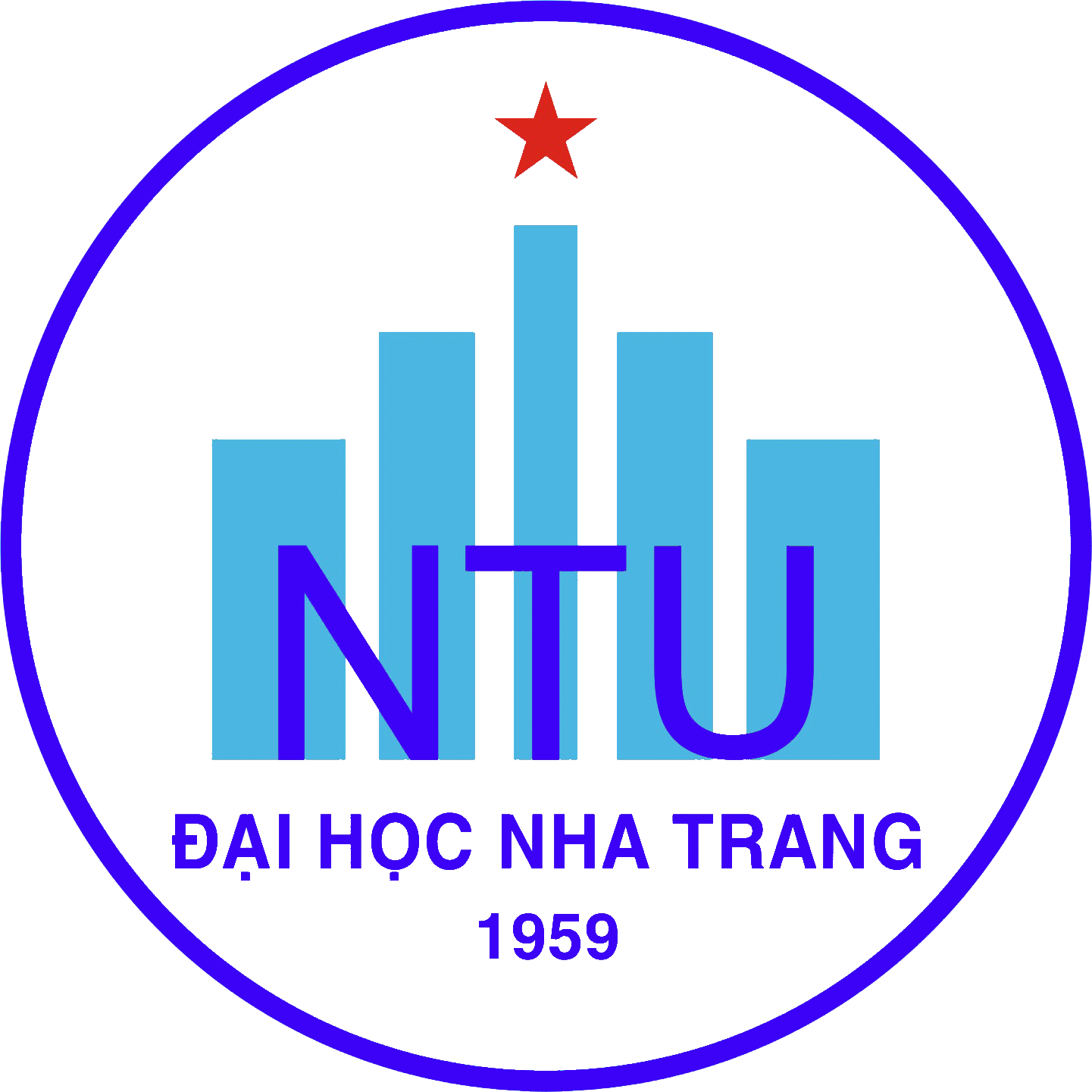 ĐỒ ÁN/ KHÓA LUẬN/CHUYÊN ĐỀ TỐT NGHIỆP (Times New Roman 16, Bold)
TÊN ĐA/KL/CĐTN (Times New Roman 15, Bold)Giảng viên hướng dẫn: 		TS. Nguyễn Văn A (Times New Roman 14, Bold)Sinh viên thực hiện:	Trần Văn B (Times New Roman 14, Bold)Mã số sinh viên:	6013… (Times New Roman 14, Bold)Khánh Hòa – 2022 (Times New Roman 14)MẪU TRANG BÌA LÓTBỘ GIÁO DỤC VÀ ĐÀO TẠO (Times New Roman 14)TRƯỜNG ĐẠI HỌC NHA TRANG (Times New Roman 15, Bold)KHOA/VIỆN………………. (Times New Roman 14, Bold)ĐỒ ÁN/ KHÓA LUẬN/ CHUYÊN ĐỀ TỐT NGHIỆP (Times New Roman 16, Bold)
TÊN ĐA/KL/CĐTN (Times New Roman 15, Bold)GVHD: 	TS. Nguyễn Văn A (Times New Roman 14)SVTH:		Trần Văn B (Times New Roman 14)MSSV:		6013… (Times New Roman 14)Khánh Hòa – Tháng 6/2022 (Times New Roman 14)Ghi chú: - Ngành, chuyên ngành đào tạo thuộc khối Kỹ thuật, Công nghệ, Thực phẩm, Sinh học, Thủy sản dùng tên gọi là Đồ án tốt nghiệp.- Ngành, chuyên ngành đào tạo thuộc khối Kinh tế, Kế toán, Luật, Ngoại ngữ dùng tên gọi là Khoá luận tốt nghiệp.Lần KTNgàyNội dungNhận xét của GVHDNhận xét của GVHD12345Kiểm tra giữa tiến độ của Trưởng Bộ mônKiểm tra giữa tiến độ của Trưởng Bộ mônKiểm tra giữa tiến độ của Trưởng Bộ mônKiểm tra giữa tiến độ của Trưởng Bộ mônKiểm tra giữa tiến độ của Trưởng Bộ mônNgày kiểm tra:……………...………Ngày kiểm tra:……………...………Đánh giá công việc hoàn thành:……%:Được tiếp tục: 	Không tiếp tục: Đánh giá công việc hoàn thành:……%:Được tiếp tục: 	Không tiếp tục: Ký tên……………………….Lần KTNgàyNội dungNhận xét của GVHDNhận xét của GVHD6789…